SZKOLNY PROGRAM WYCHOWAWCZO - PROFILAKTYCZNY PSP. IM. JANA PAWŁA II 
W BELSKU DUŻYM NA ROK SZKOLNY 2023/2024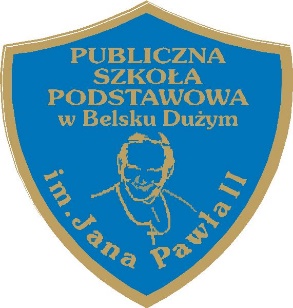 Szkolny Program Wychowawczo- Profilaktyczny jest dostosowany do potrzeb rozwojowych uczniów i potrzeb środowiska lokalnego.Ma służyć ujednoliceniu działań wychowawczych i profilaktycznych prowadzonych przez szkołę i rodziców uczniów.„ W wychowaniu chodzi o to, ażeby człowiek stawał się coraz bardziej człowiekiem (…), ażeby również umiał bardziej być nie tylko z drugim, ale i dla drugich” Jan Paweł III.WSTĘP:Wychowanie to proces wspomagania człowieka w rozwoju, ukierunkowany na osiągnięcie pełni dojrzałości fizycznej, psychicznej, społecznej i duchowej. Pierwszymi wychowawcami swoich dzieci są rodzice. Nauczyciele wspomagają ich wszechstronny i harmonijny rozwój, a uczeń akceptuje siebie i jest otwarty na potrzeby drugiego człowieka, żyje nie tylko z drugim, ale i dla drugich. Profilaktyka to działania mające na celu zapobieganie niepożądanym zjawiskom w rozwoju i zachowaniu dzieci i młodzieży. Obejmuje eliminowanie czynników zachowań ryzykownych oraz wzmacnianie działań chroniących przed niepożądanymi zjawiskami. Odgrywa szczególne znaczenie wśród młodych ludzi, u których rozwija się ustalenie hierarchii wartości, kształtują się relacje z innymi ludźmi, buduje się poczucie pewności siebie. Szkolny Program Wychowawczo- Profilaktyczny tworzy spójną całość ze szkolnym zestawem programów nauczania i uwzględnia wymagania opisane w podstawie programowej. Program został opracowany na podstawie diagnozy potrzeb i problemów występujących w środowisku szkolnym, z uwzględnieniem: - wyników nadzoru pedagogicznego sprawowanego przez dyrektora - ewaluacji Szkolnego Programu Wychowawczo- Profilaktycznego na rok 2022/2023- wniosków i analiz z pracy zespołów klasowych - oceny sytuacji wychowawczo- dydaktycznej szkoły prowadzonej przez pedagoga szkolnego - wniosków z pracy psychologa szkolnego- spostrzeżeń i uwag nauczycieli, rodziców i uczniów- analizy ankiet dotyczących relacji wśród uczniów-podstawowe kierunki realizacji polityki oświatowej państwa w roku szkolnym 2023/2024II.MISJA SZKOŁY:„Jeśli chcesz znaleźć źródło, musisz iść do góry, pod prąd” („Tryptyk rzymski” – Jan Paweł II, Patron szkoły)1. Jesteśmy bezpieczną i przyjazną szkołą, w której wszyscy czujemy się dobrze i odnosimy sukcesy. 2. Naszym celem jest indywidualny i wszechstronny rozwój każdego ucznia, przekazanie mu wiedzy i umiejętności umożliwiających kontynuowanie nauki. 3. Uczymy wartości głoszonych przez naszego Patrona Papieża Jana Pawła II 4. Aktywnie i odpowiedzialnie uczestniczymy w życiu klasy, szkoły i społeczności lokalnej. 5. Systematycznie i konsekwentnie dążymy do celu, wspieramy się wzajemnie. 6. Jesteśmy dobrze przygotowani do pracy, otwarci na zmiany. 7. Poznajemy kulturę krajów Europy i świata. WIZJA SZKOŁY: TWORZYMY NOWOCZESNĄ SZKOŁĘ, W KTÓREJ: Stosujemy motywacyjny system oceniania i uczymy metodami aktywizującymi  Stwarzamy warunki i możliwości rozwoju ucznia umożliwiające kontynuowanie nauki na dalszym etapie kształcenia  Zapewniamy pomoc dla dzieci z trudnościami edukacyjnymi  Umożliwiamy rozwój dzieciom szczególnie uzdolnionym  Proponujemy zajęcia pozalekcyjne  Wykorzystujemy w procesie kształcenia techniki informacyjne  Dokonujemy ewaluacji własnych działań i dokumentacji szkolnej  Wdrażamy uczniów do otwartości na potrzeby drugiego człowieka po przez udział w akcjach charytatywnych i propagowanie idei wolontariatuMODEL ABSOLWENTA: ABSOLWENT PUBLICZNEJ SZKOŁY PODSTAWOWEJ IM. JANA PAWŁA II PO UKOŃCZENIU ÓSMEJ KLASY JEST:  Dobrym obywatelem, świadomym swoich praw i obowiązków, posiadającym godność, poczucie własnej wartości, szanującym prawa innych.  Człowiekiem aktywnym, ciekawym świata i wiedzy, ma różne zainteresowania, dbającym o swój rozwój intelektualnym.  Człowiekiem uczciwym, tolerancyjnym i odpowiedzialnym, odróżniającym dobro od zła, kierującym się zasadami moralnymi.  Człowiekiem dbającym o własny rozwój duchowy, wrażliwym na piękno, szanującym dorobek ludzkości w dziedzinie kultury i sztuki.  Człowiekiem dbającym o zdrowie i kondycję fizyczną oraz świadomym ich zależności od stanu środowiska naturalnego. Człowiekiem kierującym się w swoim życiu i postępowaniu wartościami głoszonymi przez Jana Pawła II- Patrona szkoły. III.CELE OGÓLNE PROGRAMU: 1. Wspieranie rozwoju osobowości młodego człowieka, kształtowanie hierarchii systemu wartości w jego życiu i postaw ukierunkowanych na prawdę, dobro i piękno.2. Kształtowanie poczucia tożsamości narodowej, przynależności szkolnej, lokalnej i regionalnej, świadomości swoich praw i obowiązków. 3. Edukowanie w  zakresie bezpieczeństwa zarówno w sieci jak i życiu realnym. 4. Respektowanie norm społecznych, kształtowanie nawyków kulturalnego zachowania, efektywnej współpracy, komunikowania się z rówieśnikami i dorosłymi. 5. Wdrażanie do życia w społeczeństwie.6. Zapobieganie zachowaniom społecznie nieakceptowanym . 7. Wspieranie rozwoju intelektualnego, przygotowanie do odbioru dóbr kultury i sztuki. 8. Upowszechnianie czytelnictwa, szanowanie dorobku narodowego przy jednoczesnym otwarciu się na wartości europejskie. 9. Kształtowanie właściwych nawyków prozdrowotnych (propagowanie zdrowego stylu życia). 10. Praca w Szkolnym Kole Wolontariatu JP II 11. Wspomaganie wszechstronnego i harmonijnego rozwoju ucznia, z uwzględnieniem jego indywidualnej sytuacji. 12. Zapewnienie uczniom bezpieczeństwa fizycznego, psychicznego i emocjonalnego. 13. Wspieranie ucznia w procesie nabywania wiedzy, postaw i nawyków, które zapewnią mu przygotowanie do egzaminu ósmoklasisty , a następnie do kontynuacji nauki na dalszym etapie kształcenia i życia zawodowego. 14. Przygotowanie ucznia do wyboru szkoły ponadpodstawowej zgodnie z jego predyspozycjami i zainteresowaniami.15. Wspomaganie wychowawczej roli rodziny.16. Zapewnienie wsparcia psychologiczno- pedagogicznego uczniom i rodzicom w sytuacji kryzysowej.17. Edukacja patriotyczna oparta na poznawaniu polskiej historii i kultury oraz kultury europejskiej. 18. Wzmocnienie edukacji ekologicznej.Działania wychowawcze i profilaktyczne programu:  Wspomaganie rozwoju ucznia w sferze emocjonalnej, społecznej i twórczej.  Wzbudzanie poczucia przynależności do grupy.  Rozbudzanie poczucia własnej wartości, wiary we własne siły i możliwości.  Budowanie poczucia tożsamości regionalnej i narodowej.  Przeciwdziałanie przemocy, agresji i uzależnieniom.  Przeciwdziałanie pojawianiu się zachowań ryzykownych.  Troska o bezpieczeństwo uczniów, nauczycieli i rodziców.  Zapoznanie z normami zachowania obowiązującymi w szkole.  Kształtowanie nawyków prozdrowotnych. Promowanie zdrowego stylu życia.  Eliminowanie z życia szkolnego agresji i przemocy rówieśniczej.  Uczenie sposobów wyrażania własnych emocji i radzenia sobie ze stresem w sposób akceptowany społecznie. Uświadamianie zagrożeń związanych z nadużywaniem komputera, Internetu, telefonów komórkowych i telewizji. Wspomaganie uczniów i ich rodziców w sytuacjach kryzysowych. Integracja zespołów klasowych. Propagowanie zachowania empatycznego. Wdrażanie społeczności szkolnej do dbania o środowisko naturalne.Zadania wychowawcze i profilaktyczne programu: Dyrekcja szkoły: Stwarza warunki do realizacji procesu wychowawczego w szkole , Sprawuje opiekę nad uczniami, dba o prawidłowy poziom pracy wychowawczej i opiekuńczej szkoły,  Stwarza warunki do działania w szkole: wolontariatu i akcji charytatywnych, Współpracuje z zespołem wychowawców, pedagogiem, psychologiem szkolnym oraz Samorządem Uczniowskim, wspomaga nauczycieli w realizacji zadań,  Nadzoruje zgodność działania szkoły ze statutem, w tym dba o przestrzeganie zasad oceniania, praw uczniów i kompetencji organów szkoły , Nadzoruje realizację Szkolnego Programu Wychowawczo- Profilaktycznego.Nauczyciele:  Współpracują z wychowawcami klas w zakresie realizacji zadań wychowawczych i profilaktycznych, uczestniczą w realizacji Szkolnego Programu Wychowawczo- Profilaktycznego,  Reagują na przejawy agresji, niedostosowania społecznego i uzależnień uczniów, Udzielają uczniom pomocy w przezwyciężaniu niepowodzeń szkolnych , Rozmawiają z uczniami i rodzicami o zachowaniu i frekwencji oraz postępach w nauce na swoich zajęciach  Wspierają zainteresowania i rozwój osobowy ucznia, Wzmacniają pozytywnie rodziny uczniów w procesie wychowawczym i profilaktycznym.Wychowawcy klas:  Diagnozują sytuację wychowawczą w klasie,  Na podstawie dokonanego rozpoznania oraz celów i zadań określonych w Szkolnym Programie Wychowawczo- Profilaktycznym opracowują plan pracy wychowawczej dla klasy na dany rok szkolny , Zapoznają uczniów swoich klas i ich rodziców z prawem wewnątrzszkolnym i obowiązującymi zwyczajami i tradycjami szkoły, Oceniają zachowanie uczniów swojej klasy, zgodnie z obowiązującymi w szkole procedurami,  Współpracują z nauczycielami uczącymi w klasie, rodzicami uczniów, pedagogiem szkolnym oraz specjalistami pracującymi z uczniami o specjalnych potrzebach rozwojowych i edukacyjnych, Wspierają uczniów potrzebujących pomocy, znajdujących się w trudnej sytuacji , Rozpoznają oczekiwania swoich uczniów i ich rodziców . Dbają o dobre relacje uczniów w klasie. Pedagog szkolny i psycholog: Diagnozuje środowisko wychowawcze, Zapewnia uczniom pomoc psychologiczną w odpowiednich formach,  Współpracuje z rodzicami uczniów potrzebującymi  pomocy psychologiczno- pedagogicznej, Zabiega o różne formy pomocy psychologiczno- pedagogicznej  i materialnej dla uczniów , Współpracuje z rodzicami w zakresie działań wychowawczych i profilaktycznych, udziela pomocy psychologiczno- pedagogicznej rodzicom uczniów,  Współpracuje z placówkami wspierającymi proces dydaktyczno- wychowawczy szkoły i poszerzającymi zakres działań o charakterze profilaktycznym w tym z poradnią psychologiczno- pedagogiczną .Rodzice uczniów: Opiniują Szkolny Program Wychowawczo- Profilaktyczny,  Uczestniczą w wywiadówkach organizowanych przez szkołę , Monitorują postępy swoich dzieci zarówno w kwestii nauki jak i zachowania , Współpracują z dyrekcją szkoły, wychowawcą klasy i innymi nauczycielami uczącymi w klasie,  Dbają o właściwą formę spędzania czasu wolnego przez uczniów, Rada Rodziców uchwala w porozumieniu z Radą Pedagogiczną Szkolny Program Wychowawczo- Profilaktyczny. Samorząd Uczniowski: Jest inspiratorem i organizatorem życia kulturalnego uczniów szkoły, działalności sportowej, oświatowej oraz rozrywkowej zgodnie z własnymi potrzebami i możliwościami organizacyjnymi w porozumieniu z dyrektorem , Współpracuje z Radą Pedagogiczną , Reprezentuje postawy i potrzeby środowiska uczniowskiego , Propaguje ideę samorządności oraz wychowania w demokracji , Dba o dobre imię i honor szkoły oraz wzbogaca jej tradycję, Może podejmować działania z zakresu wolontariatu. IV. Obszary pracy: Bezpieczna i przyjazna szkoła.Wychowanie do wartości.Emocje i postawy.Rozwój i wspomaganie.Profilaktyka uzależnień i innego rodzaju zagrożeń.Wychowanie prozdrowotne.Edukacja ekologiczna.SPOSOBY REALIZACJI DZIAŁAŃ WYCHOWAWCZO- PROFILAKTYCZNYCHBEZPIECZNA I PRZYJAZNA SZKOŁAWYCHOWANIE DO WARTOŚCIEMOCJE I POSTAWYROZWÓJ I WSPOMAGANIE5. PROFILAKTYKA UZALEŻNIEŃ I INNEGO RODZAJU ZAGROŻEŃ.6. WYCHOWANIE PROZDROWOTNE7. EDUKACJA EKOLOGICZNAV. Uroczystości i zwyczaje szkolne: Święto Szkoły – Dzień Patrona, Ślubowanie klas pierwszych, Dzień Edukacji Narodowej  Porządkowanie grobów żołnierzy Święto Niepodległości  Święto Jabłuszka  Bieg po zdrowie  Andrzejki  Szlachetna Paczka  Wigilia szkolna i wigilie klasowe  Dzień Seniora  Walentynki  Choinka szkolna  Pierwszy Dzień Wiosny  Zakręcona akcja Międzynarodowy Dzień Książki  Obchody rocznicy uchwalenia Konstytucji 3 maja  Spartakiada Gminna  Dzień Dziecka  Dzień Rodziny  Pożegnanie szkoły przez uczniów klas VIII  Miesiąc Wiedzy na temat Autyzmu Dzień KropkiDzień życzliwościTydzień uczniowskiej supermocyVI. Instytucje współpracujące ze szkołą w ramach realizacji działań wychowawczo- profilaktycznych ujętych w Szkolnym Programie Wychowawczo- Profilaktycznym:  Poradnia Psychologiczno- Pedagogiczna w Grójcu  Gminny Ośrodek Pomocy Społecznej w Belsku Dużym  Gminna Komisja Rozwiązywania Problemów Alkoholowych w Belsku Dużym  Gminny Zespół Interdyscyplinarny w Belsku Dużym Sąd Rejonowy w Grójcu- Wydział Rodzinny i Nieletnich  przedstawiciele Policji w Belsku Dużym  przedstawiciele Straży Pożarnej w Belsku Dużym  Publiczny Zakład Opieki Medycznej "Bel-Med" w Belsku Dużym  Stowarzyszenie "Przyszłość naszych dzieci"  Stowarzyszenie „Wiosna”  Nadleśnictwo Grójec  Poradnia Zdrowia Psychicznego w Tarczynie  Powiatowe Centrum Pomocy Rodzinie w Grójcu VII. Działania uwzględnione w Szkolnym Programie Wychowawczo Profilaktycznym:  Informacyjne  Edukacyjne  Integracyjne  Interwencyjne  Wdrażające ustalone umiejętności VIII. Formy realizacji treści Szkolnego Programu Wychowawczo- Profilaktycznego:  godziny z wychowawcą  przedmioty nauczania  zajęcia sportowe  zajęcia pozalekcyjne (koła zainteresowań, zajęcia dydaktyczno- wyrównawcze, zajęcia logopedyczne, socjoterapia, TUS, SI) uroczystości klasowe i szkolne  imprezy ogólnopolskie i regionalne  zajęcia indywidualne i grupowe prowadzone przez pedagoga szkolnego i psychologa wyjazdy klasowe ( wycieczki turystyczno-krajoznawcze, zielone szkoły, )  konkursy i zawody sportowe na różnym szczeblu   realizacja programów prozdrowotnych i profilaktycznych  gazetki i kampanie profilaktyczne  pedagogizacja rodziców  akcje charytatywne i wolontariat IX. Ocena realizacji programu :  analiza wdrożonych działań profilaktycznych raz do roku na posiedzeniu Rady Pedagogicznej- zespół opracowujący program  ocena poziomu bezpieczeństwa   analiza problemów dydaktyczno- wychowawczych w szkole w oparciu o ankiety ,dokumentację pedagoga i psychologa  - dwa razy w roku   analiza dokumentacji szkolnej, obserwacje i wnioski z rozmów z uczniami, nauczycielami, Dyrekcją szkoły, rodzicami.Szkolny Program Wychowawczo- Profilaktyczny został opracowany przez zespół w składzie: Karina Kołdra- psycholog szkolny, socjoterapeuta, trener dziecięcy I stopniaEdyta Kwiatkowska- pedagog szkolny,  pedagog specjalny, nauczyciel wychowania fizycznego, socjoterapeuta Katarzyna Lipińska- nauczyciel biologii, przyrody, geografiiEwelina Bekasiewicz – nauczyciel wychowania przedszkolnego Katarzyna Prokopczyk- wychowawca świetlicyZADANIA SPOSOBY I FORMY REALIZACJIOSOBY ODPOWIEDZIALNETERMIN1.Upowszechnianie wśród uczniów znajomości prawa i zasad przestrzegania go.2. Tworzenie w szkole poczucia bezpieczeństwa.3. Uświadamianie uczniom zagrożeń płynących z niewłaściwego korzystania z mediów i Internetu.4. Wspieranie uczniów .Zapoznanie uczniów i rodziców z dokumentami określającymi pracę szkoły:-statutem -wewnątrzszkolnym ocenianiem-ProgramemWychowawczo-Profilaktycznym-planem ewakuacji szkoły-zasadami postępowania w sytuacjach kryzysowych Godziny z wychowawcą o tematyce:- obowiązków ucznia, - praw dziecka.Konsekwentne stosowanie przez nauczycieli procedur w określonych sytuacjach zgodnych z prawem wewnątrzszkolnym i  wypracowanymi  zasadami.Zapewnienie uczniom poczucia bezpieczeństwa:- bezpieczna droga do i ze szkoły: pogadanki, spotkania z policjantem „Bezpieczne ferie”, „Bezpieczne wakacje”- dyżury nauczycieli na korytarzach szkolnych i przed szkołą w okresie letnim- zajęcia świetlicowe (od poniedziałku do piątku oraz podczas dni wolnych od zajęć dydaktycznych)- opieka nad dziećmi dowożonymi do szkoły autobusem szkolnym- przestrzeganie zasad bezpiecznej zabawy na placu zabaw -ustalenie reguł zachowania się podczas lekcji, na przerwach i ich przestrzeganie-przeprowadzenie próbnej ewakuacji- zasady udzielania pierwszej pomocy przedmedycznej: praktyczna nauka resuscytacji krążeniowo- oddechowej, postępowanie w nagłych wypadkach- udział w konkursach zewnętrznych dotyczących bezpieczeństwa- konkurs plastyczny „Bezpiecznie na wsi”- organizowany przez KRUS- umieszczenie na tablicy ogłoszeń i na stronie szkoły wykazu instytucji, do których można się zwrócić o pomoc. - monitoring wizyjny na korytarzach szkolnychWdrażanie do mądrego korzystania ze środków masowego przekazu- godziny z wychowawcą, zajęcia komputerowe, informatyka.Przedstawienie zasad bezpiecznego korzystania z Internetu: - portale społecznościowe: właściwe komunikowanie się - cyberprzemocProwadzenie prelekcji profilaktycznych dotyczących massmediów i innych zagrożeń.Pogadanki tematyczne podczas zebrań z rodzicami uczniówIntegracja zespołów klasowych poprzez:-wspólne zabawy, wycieczki klasowe-oferta zajęć dodatkowychWychowawcy klas I-VIII, pedagog i psycholog szkolnyWychowawcy klas I- VIIIWszyscy nauczycieleWychowawcy klas I-VIII i oddziałów przedszkolnych; pedagog szkolny, policjantWszyscy nauczycieleNauczyciele świetlicy oraz nauczyciele dyżurującyOpiekun grupy dowożonej do szkołyNauczyciele klas I-III oraz oddziałów przedszkolnychWszyscy nauczycieleDyrekcja szkołyNauczyciele wychowania fizycznego, biologii, pielęgniarka szkolna, wychowawcy klas I-VIIINauczyciele plastyki, wychowawcy klas I-III i oddziałów przedszkolnychPedagog  i psycholog szkolny Dyrektor szkołyWychowawcy klas I-VIII, nauczyciele informatyki, pedagog i psycholog szkolny. Wychowawcy klas I-VIII, pedagog, psycholog szkolny, nauczyciele informatykiPedagog i psycholog  szkolny Wychowawcy klas I-VIII; pedagog i psychologWychowawcy klas I-VIII i oddziałów przedszkolnych; Dyrekcja szkoły, nauczyciele, pedagog i psycholog szkolnyWrzesień 2023              Wrzesień 2023                Na bieżąco         Na bieżąco       Wrzesień 2023Według harmonogramu konkursówNa bieżącoNa bieżącoWedług potrzebWrzesień 2023Według potrzebCały rok szkolny Cały rok szkolny ZADANIA SPOSOBY I FORMY REALIZACJIOSOBY ODPOWIEDZIALNETERMIN1. Zapoznanie z tradycjami i zwyczajami szkoły 2. Przybliżanie postaci patrona szkoły – Jana Pawła II oraz wartości wypływających z jego nauki 3. Nauka szacunku dla tradycji i symboli narodowych 4. Współpraca szkoły ze środowiskiem lokalnym 5. Zapoznanie uczniów z dorobkiem kulturowym narodu 6. Nauka szacunku do tradycji kulturowych i religijnych Kształtowanie postawy szacunku do dóbr kulturalnych regionu 7. Promowanie i upowszechnianie czytelnictwa8. Wychowanie do wrażliwości na prawdę i dobro.9. Wspomaganie wychowawczej roli rodziny10. Edukacja patriotyczna i kultura europejska.Uroczystości szkolne związane z patronem szkoły oraz świętami narodowymi :-20 lecie nadania imienia szkole,-11 listopada- 3 majaKonkursy szkolne oraz pozaszkolne; godziny z wychowawcą; wycieczki szkolne- Śladami Jana Pawła IIUdział w uroczystościach patriotycznych, szkolnych i gminnych.Rozmowy na godzinach z wychowawcą Organizacja i uczestnictwo w imprezach środowiskowych Tematyka godzin wychowawczych, historii, plastyki, geografii i zajęć komputerowych Akademie, apele, konkursy, wystawy, wycieczki Udział w akcjach promujących czytelnictwo, konkursy czytelniczeNarodowe czytanieKształtowanie właściwych postaw takich jak szlachetność i zaangażowanie społeczne poprzez:- pracę wychowawczą- pracę w Wolontariacie szkolnym- pracę w SU- realizację treści programowych ze zwróceniem uwagi na piękno, dobro, prawdęWłaściwa organizacja zajęć wychowania do życia w rodzinie.Współpraca z rodzicami uczniów w różnych aspektach pracy szkoły- wychowawczej, dydaktycznej, społecznej.Organizacja imprez promujących rodzinę:- Dzień Rodziny, Dzień Dziecka, Dzień SenioraWspółpraca wychowawców klas z pedagogiem szkolnym i instytucjami wspomagającymi rodzinę- GOPS, GKRPA, ZI, PCPR, PPPKształcenie  postaw patriotycznych:- prelekcje tematyczne nauczycieli historii- edukacja regionalna: wycieczki związane z miejscami pamięci, turnieje wiedzy o regionie- konkursy historyczne na różnym szczeblu- uroczystości szkolne i lokalne-prelekcje nauczycieli geografii-plakaty, prezentacje mulimedialne.- realizacja projektu „Piękna nasza Polska cała” - wzbogacenie księgozbioru biblioteki szkolnej Zespół nauczycieliKatecheci, wychowawcy klas I-VIII i oddziałów przedszkolnychWychowawcy klas I-VIII i oddziałów przedszkolnychNauczyciele, Dyrekcja szkołyWychowawcy, nauczyciele Wychowawcy, nauczycieleWychowawcy, nauczyciele, bibliotekarzeWychowawcy klas I-VIII, opiekunowie Szkolnego Koła Wolontariatu JP II, opiekunowie Samorządu Uczniowskiego, Dyrektor szkoły, nauczycieleWychowawcy klas I-VIII i oddziałów przedszkolnychWychowawcy, pedagog , psycholog i instytucje wspierające rodzinę.Nauczyciele historiiNauczyciele historii, wychowawcy klas I-VIIINauczyciele historii, geografii i jęz.polskiegoWychowawcy klas I-VIII i oddziałów przedszkolnychBibliotekarze Według harmonogramu uroczystościPaździernik 2023Listopad 2023Maj 2024Cały rok szkolnyWedług potrzebNa bieżącoNa bieżącoWedług harmonogramu przeprowadzanych akcji czytelniczychNa bieżącoNa bieżącoWedług planu pracy szkołyNa bieżącoRok szkolny Na bieżącoNa bieżącoNa bieżącoZADANIA SPOSOBY I FORMY REALIZACJIOSOBY ODPOWIEDZIALNETERMIN1.Tworzenie pozytywnych relacji między rówieśnikami.2.Przeciwdziałanie agresji i negatywnym emocjom3. Kształtowanie postaw akceptowanych społecznie.Doskonalenie wśród uczniów umiejętności komunikacyjnych: - pogadanki „Kumplujemy się”- organizowanie uroczystości klasowych - wycieczki klasowe - spotkania z pedagogiem i psychologiem- rozmowy indywidualne z wychowawcą- organizowanie pomocy koleżeńskiej - konsultacje rodziców z pedagogiem i psychologiem- „Z Kicią Kocią maluchy zmieniają się w zuchy”- projekt realizowany w przedszkoluWspomaganie uczniów w sytuacjach trudnych: umiejętność radzenia sobie ze stresem i emocjami:- zachowania asertywne: pogadanki, - zajęcia z pedagogiem i psychologiem- zajęcia TUS, socjoterapia- konsultacje rodziców z pedagogiem i psychologiem- udostępnienie rodzicom specjalistycznej literatury- pedagogizacja rodziców podczas zebrań klasowychZapobieganie agresji i przemocy wśród uczniów:- pogadanki i rozmowy z uczniamirozmowy indywidualne z pedagogiem i psychologiem-bajki terapeutyczne ”Bajki pomagajki”- natychmiastowa reakcja na łamanie dyscypliny szkolnej (rozmowa indywidualna z uczniem i rodzicem, konsultacje z pedagogiem i psychologiem, stosowanie środków zaradczych zgodnie z zapisami w dokumentach szkolnych- statut )-apele porządkoweOrganizowanie imprez szkolnych i klasowych integrujących środowisko szkolne:- dyskoteki szkolne - wyjazdy do kina i teatru - apele tematyczne- taneczne czwartki- Międzynarodowy Dzień Kropki -Tydzień uczniowskiej supermocy- Dzień życzliwościKształtowanie postaw tolerancji i szacunku do drugiego człowieka:- rozmowy z uczniami - czerpanie z nauki i wartości głoszonych przez Patrona - szkolne obchody Światowego Dnia Świadomości na temat Autyzmu- szkolne obchody Światowego Dnia Osób z Zespołem Downa- akcja „Kolorowe skarpetki” „Żółte pola nadziei”- akcja wspierająca hospicja Uwrażliwianie uczniów na potrzeby innych:Udział uczniów w akcjach charytatywnych: - „Zakręcona akcja”- współudział w zbiórce funduszy na rehabilitację podopiecznych poprzez zbiórkę nakrętek plastikowych - wspieramy schroniska dla zwierząt- zbiórka karmy- „Szlachetna paczka”- akcja charytatywna, propagowanie idei wolontariatu - Inne akcje charytatywne -Współpraca ze stowarzyszeniem „Przyszłość naszych dzieci” i z fundacją Spotkania Szkolnego Koła Wolontariatu JP II.- zajęcia wychowania do życia w rodzinieWychowawcy klas I-VIII  i oddziałów przedszkolnych,wszyscy nauczyciele,pedagog i psycholog szkolny, SUWychowawcy oddziałów przedszkolnychWychowawcy klas I-VIII i oddziałów przedszkolnych; pedagog i psychologPedagog i psychologWychowawcyWychowawcy klas I-VIII i oddziałów przedszkolnychPedagog i psycholog szkolnyWychowawcy oddziałów przedszkolnych, pedagog i psychologWszyscy nauczycieleDyrekcja szkołyWychowawcy klas I-VIII i oddziałów przedszkolnych, opiekunowie Samorządu UczniowskiegoPedagog i psychologWychowawcy klas I-VIII i oddziałów przedszkolnych, nauczyciele, pedagog i psychologNauczyciele wspomagający, psycholog, pedagog, SUSamorząd Uczniowski, wychowawcy, nauczyciele wspomagający, wolontariat, pedagog i psychologSzkolne Koło Wolontariatu JP IISzkolne Koło Wolontariatu JP IISKW JPIISKW JPIInauczyciel WDŻNa bieżącoNa bieżącoNa bieżącoNa bieżącoWedług harmonogramu zebrańWedług  potrzebNa bieżącoWedług potrzebNa bieżącoWrzesień 2023Październik 2023Listopad 2023Cały rok szkolnyNa bieżącoKwiecień 2024Październik 2023/maj 2024Na bieżącoNa bieżącoGrudzień 2023Na bieżącoWedług planu lekcjiZADANIA SPOSOBY I FORMY REALIZACJIOSOBY ODPOWIEDZIALNETERMIN1. Zapobieganie niepowodzeniom szkolnym.2. Zapewnienie uczniom wsparcia psychologiczno-pedagogicznego w sytuacji kryzysowej 3. Właściwe korzystanie z nowoczesnych technologii informacyjno- komunikacyjnych.4. Przygotowanie do wyboru szkoły ponadpodstawowej.6. Wspieranie rodziny w realizacji funkcji wychowawczej, opiekuńczej i socjalnej.Dostosowanie wymagań edukacyjnych do indywidualnych potrzeb i możliwości ucznia.Zaplanowanie i realizacja działań wspierających uczniów: - zajęcia korekcyjno- kompensacyjne - zajęcia dydaktyczno- wyrównawcze- zajęcia rewalidacyjne - zajęcia logopedyczne - konsultacje z nauczycielami - socjoterapia- TUS, SIOrganizacja pomocy psychologiczno- pedagogicznej dla potrzebujących uczniów.Zajęcia terapeutyczne- „Oaza Spokoju” Ścisła współpraca nauczycieli z rodzicami i z Poradnią Psychologiczno- Pedagogiczną Zintegrowane działania nauczycieli, wychowawców i specjalistów w celu wsparcia uczniów:- integracja zespołów klasowych- rozmowy, pogadanki, konsultacje-praca zespołów nauczycielskich i specjalistówUdział nauczycieli w doskonaleniu zawodowym w zakresie posługiwania się nowoczesnymi technologiami.- Udział uczniów w zajęciach „ Labolatoria Przyszłości”Dbanie o bezpieczeństwo uczniów i pracowników szkoły o bezpieczeństwo w sieci (ochrona danych osobowych i wizerunku)- szkolenie RODOZajęcia doradztwa zawodowegoDostarczenie uczniom i rodzicom informacji na temat szkół ponadpodstawowych oraz zasad rekrutacji- ulotki, strony internetowe.Rozmowy na godzinach z wychowawcą.Spotkanie z doradcą zawodowym z PPP.Gminny Dzień Doradztwa ZawodowegoRozpoznawanie sytuacji domowej wychowanków: obserwacja, wywiad rozmowa z rodzicami.Udzielanie pomocy rodzinie: wsparcie pedagogiczno-psychologiczne:-zebrania klasowe - rozmowy indywidualne wychowawców i nauczycieli z rodzicami - rozmowy pedagoga i psychologa z rodzicami  współpraca z Poradnią Psychologiczno-Pedagogiczną i z Powiatowym Centrum Pomocy Rodzinie w Grójcu- wsparcie materialne dla rodzin potrzebujących: zapewnienie obiadów w szkole refundowanych przez GOPS w Belsku Dużym  przyznanie uczniom spełniającym warunkistypendium socjalnego Ocena sytuacji dydaktyczno- wychowawczej w szkoleZapoznanie rodziców z założeniami: - Programu Wychowawczo-Profilaktycznego szkołyWszyscy nauczycieleDyrekcja, nauczyciele i specjaliści prowadzący zajęciaDyrektor, pedagog szkolny, nauczyciele wspomagający, specjaliściPedagog, psycholog/ socjoterapeutaNauczyciele, Dyrektor, pedagog szkolny i psychologWychowawcy, nauczyciele przedmiotów, pedagog, psychologWychowawcy, nauczyciele przedmiotów, pedagog, specjaliściNauczyciele, dyrekcja szkołyNauczyciel doradztwa zawodowego, pedagog, psychologWychowawcy Nauczyciel doradztwa zawodowegoWychowawcy, pedagog, psychologWychowawy, pedagog  i psychologWychowawcy, pedagog i psychologPedagog i psycholog oraz wychowawcyPedagog, pracownicy GOPSPedagog, psychologZespół do spraw opracowania Programu Wychowawczo- ProfilaktycznegoNa bieżącoWrzesień 2023Wrzesień 2023Na bieżącoCały rokNa bieżącoWedług potrzebWedług potrzebCały rok szkolnyWrzesień 2023Na bieżącoNa bieżącoWedług planu lekcjiKwiecień/Maj 2024Cały rokWedług potrzebNa bieżącoWedług potrzeb	Według potrzebWedług potrzebDwa razy w rokuWrzesień 2023ZADANIA SPOSOBY I FORMY REALIZACJIOSOBY ODPOWIEDZIALNETERMIN1.Uświadamianie uczniom negatywnych skutków działania używek.2. Doskonalenie umiejętności rozpoznawania zagrożeń i właściwego reagowania na nie.3.Eliminowanie agresji z życia szkołyZapoznanie uczniów ze szkodliwością nadużywania alkoholu, nikotyny, lekarstw, napojów energetyzujących i dopalaczy: godziny z wychowawcą, spotkania ze specjalistami ,lekcje biologii i chemiiZwrócenie uwagi zarówno rodziców jak i młodzieży z klas IV -VIII na problem uzależnień (narkotyki, alkohol, nikotyna, komputer)Dostarczenie uczniom i rodzicom adresów i telefonów instytucji zajmujących się uzależnieniami:- pogadanki profilaktyczne - broszury i informatory- strona internetowa szkołyUświadamianie zagrożeń związanych z korzystaniem z Internetu: - cyberprzemoc -pogadanki/prelekcje-rozmowy indywidualne z uczniami i rodzicami( pedagogizacja)Doskonalenie umiejętności rozpoznawania i nazywania emocji.- zajęcia socjoterapeutyczne- TUSNauka asertywnego zachowania się w sytuacjach konfliktowych i problemowychWychowawcy klas IV-VIII, specjaliści, pedagog szkolny, psycholog, nauczyciel biologii, chemiiPrelekcje specjalistów, pedagog, psycholog, wychowawcyPedagog, psycholog, wychowawcy, GKRPAWychowawcy klas I-VIII, nauczyciel informatyki , psycholog i pedagogWszyscy nauczyciele, pedagog i psychologPsycholog/pedagogNauczyciele, pedagog, psycholog, rodziceWedług potrzebNa bieżącoWedług potrzebNa bieżącoWedług potrzebWedług planu zajęćNa bieżącoZADANIA SPOSOBY I FORMY REALIZACJIOSOBY ODPOWIEDZIALNETERMIN1.Kształtowanie zdrowego stylu życiaZajęcia klasowe dotyczące kształtowania nawyków właściwego odżywiania się.Zachęcanie dzieci do spożywania owoców i warzyw- godziny z wychowawcą, zajęcia świetlicowe, program „Owoce w szkole”, „Mleko w szkole”Szkolne Obchody Światowego Dnia ZdrowiaRealizacja programu prozdrowotnego „Trzymaj formę” przez uczniów klas V-VIII-„Bieg po zdrowie”Uświadamianie uczniom konieczności dbania o: - higienę osobistą ( kontrole czystości) - higienę jamy ustnej - higienę pracy umysłowej - higienę okresu dojrzewania - Korygowanie wad postawy: czynny udział uczniów w zajęciach wychowania fizycznegoWdrażanie uczniów do aktywnego spędzania czasu wolnego: - udział w akcjach i przedsięwzięciach organizowanych w szkole- propagowanie aktywności sportowej: udział uczniów w zajęciach SKS i GUKS; Udział uczniów w zawodach sportowych na różnym szczeblu. - organizacja zajęć propagujących aktywny tryb życia: „Bieg po zdrowie”, „Spartakiada Gminna” - organizacja wycieczek turystyczno- krajoznawczych i „zielonych szkół”  Wychowawcy, nauczyciel biologii, pedagog, psychologNauczyciel biologii i wychowania fizycznegoWychowawcy klas I-VIII, pielęgniarka, rodziceNauczyciele wychowania fizycznego Wszyscy nauczyciele, wychowawcy klas Nauczyciele wychowania fizycznego Nauczyciele wychowania fizycznegoWychowawcy klas Na bieżącoCały rok	Kwiecień 2024              Cały rok               Maj 2024             Na bieżąco                Na bieżąco      Na bieżącoWedług harmonogramu zawodów sportowychWedług harmonogramu ZADANIA SPOSOBY I FORMY REALIZACJIOSOBY ODPOWIEDZIALNETERMIN1. Rozwijanie postawy odpowiedzialności za środowisko naturalne.Udział uczniów w konkursach i projektach ekologicznych.Piknik ekologicznyZbiórka surowców wtórnych na terenie szkoły:- nakrętki plastikowe- makulaturaZajęcia edukacyjne w rezerwacie przyrody „Modrzewina”Organizacja przedsięwzięć ekologicznych w szkole:-Szkolne obchody Światowego Dnia Ziemi.- Dzień Ochrony ŚrodowiskaNauczyciele biologiiDyrekcja szkołySzkolne Koło WolontariatuZespół nauczycieliNauczyciele biologii, edukacji wczesnoszkolnej i oddziałów przedszkolnychDyrektor,  nauczyciele biologiiNa bieżącoWrzesień 2023Październik/Listopad 2023Maj 2024Na bieżącoWedług harmonogramu